Quadrilaterals and Special Parallelograms HWClassifying: Classify all that apply (quadrilateral,  parallelogram, rhombus, rectangle, square)  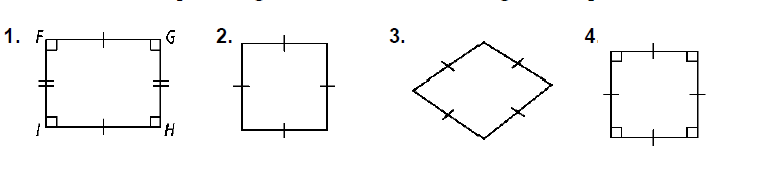 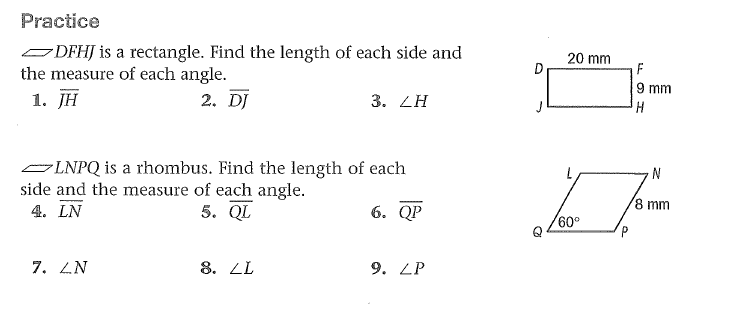 Determine if the figures are parallelograms, by definition. 10.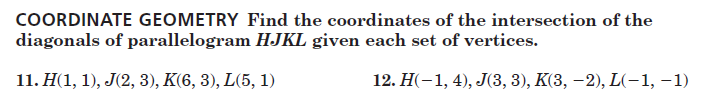 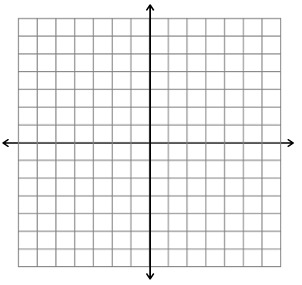 11. 